Stage 4Spring 2 Week 4 Adding er, -est to a root word ending in y with a consonant before itStage 4Spring 2 Week 4 Adding er, -est to a root word ending in y with a consonant before itStage 4Spring 2 Week 4 Adding er, -est to a root word ending in y with a consonant before itStage 4Spring 2 Week 4 Adding er, -est to a root word ending in y with a consonant before itStage 4Spring 2 Week 4 Adding er, -est to a root word ending in y with a consonant before itStage 4Spring 2 Week 4 Adding er, -est to a root word ending in y with a consonant before itStage 4Spring 2 Week 4 Adding er, -est to a root word ending in y with a consonant before itStage 4Spring 2 Week 4 Adding er, -est to a root word ending in y with a consonant before itStage 4Spring 2 Week 4 Adding er, -est to a root word ending in y with a consonant before itStage 4Spring 2 Week 4 Adding er, -est to a root word ending in y with a consonant before itStage 4Spring 2 Week 4 Adding er, -est to a root word ending in y with a consonant before itStage 4Spring 2 Week 4 Adding er, -est to a root word ending in y with a consonant before it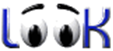 Say 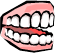 Say Say Cover 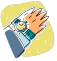 Cover Write 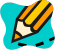 Write Write Check 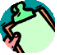 Check WordMondayMondayTuesdayWednesdayWednesdayThursdayThursdayFridaySaturdaySaturdaySundayHappierHappiest EasierEasiest SillierSilliestFunniestKnowledgeLearn LengthStage 4Spring 2 Week 5 Adding the endings –ed, -ing, to words ending in e with a consonant before itStage 4Spring 2 Week 5 Adding the endings –ed, -ing, to words ending in e with a consonant before itStage 4Spring 2 Week 5 Adding the endings –ed, -ing, to words ending in e with a consonant before itStage 4Spring 2 Week 5 Adding the endings –ed, -ing, to words ending in e with a consonant before itStage 4Spring 2 Week 5 Adding the endings –ed, -ing, to words ending in e with a consonant before itStage 4Spring 2 Week 5 Adding the endings –ed, -ing, to words ending in e with a consonant before itStage 4Spring 2 Week 5 Adding the endings –ed, -ing, to words ending in e with a consonant before itStage 4Spring 2 Week 5 Adding the endings –ed, -ing, to words ending in e with a consonant before itStage 4Spring 2 Week 5 Adding the endings –ed, -ing, to words ending in e with a consonant before itStage 4Spring 2 Week 5 Adding the endings –ed, -ing, to words ending in e with a consonant before itStage 4Spring 2 Week 5 Adding the endings –ed, -ing, to words ending in e with a consonant before itStage 4Spring 2 Week 5 Adding the endings –ed, -ing, to words ending in e with a consonant before itSay Say Say Cover Cover Write Write Write Check Check WordMondayMondayTuesdayWednesdayWednesdayThursdayThursdayFridaySaturdaySaturdaySundayWritingManagedManagingJudgedJudgingTastedTastingLibraryMaterialMedicineStage 4Spring 2 Week 6Adding the endings er, -est and –y  to words ending in e with a consonant before itStage 4Spring 2 Week 6Adding the endings er, -est and –y  to words ending in e with a consonant before itStage 4Spring 2 Week 6Adding the endings er, -est and –y  to words ending in e with a consonant before itStage 4Spring 2 Week 6Adding the endings er, -est and –y  to words ending in e with a consonant before itStage 4Spring 2 Week 6Adding the endings er, -est and –y  to words ending in e with a consonant before itStage 4Spring 2 Week 6Adding the endings er, -est and –y  to words ending in e with a consonant before itStage 4Spring 2 Week 6Adding the endings er, -est and –y  to words ending in e with a consonant before itStage 4Spring 2 Week 6Adding the endings er, -est and –y  to words ending in e with a consonant before itStage 4Spring 2 Week 6Adding the endings er, -est and –y  to words ending in e with a consonant before itStage 4Spring 2 Week 6Adding the endings er, -est and –y  to words ending in e with a consonant before itStage 4Spring 2 Week 6Adding the endings er, -est and –y  to words ending in e with a consonant before itStage 4Spring 2 Week 6Adding the endings er, -est and –y  to words ending in e with a consonant before itSay Say Say Cover Cover Write Write Write Check Check WordMondayMondayTuesdayWednesdayWednesdayThursdayThursdayFridaySaturdaySaturdaySundayNicerNicestSimplerSimplestBravestBubbly GreasyMentionMinuteNatural